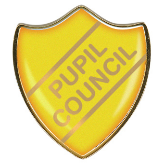 Date of Meeting Key points discussed Actions 15.01.2020Introductions Discussions about school improvements  Prioritising ideas for improvements   Set targets for school improvement goals.05.02.20Achievements   Lunch MenusDifferent Visitors Coming to the School Subject weeksFunky FridaySend letter to Dinner Ladies  Speak to Health and Wellbeing Group Speak to Miss Harvey about Funky Friday